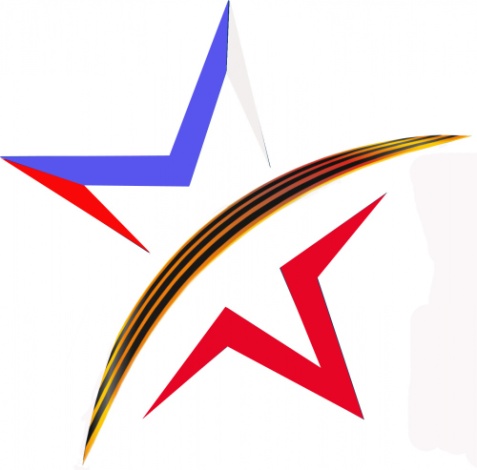 26 сентября 2018 года первокурсники Армавирского медицинского колледжа, студенты группы 1 МК, посетили выставочный зал    Савы Дангулова.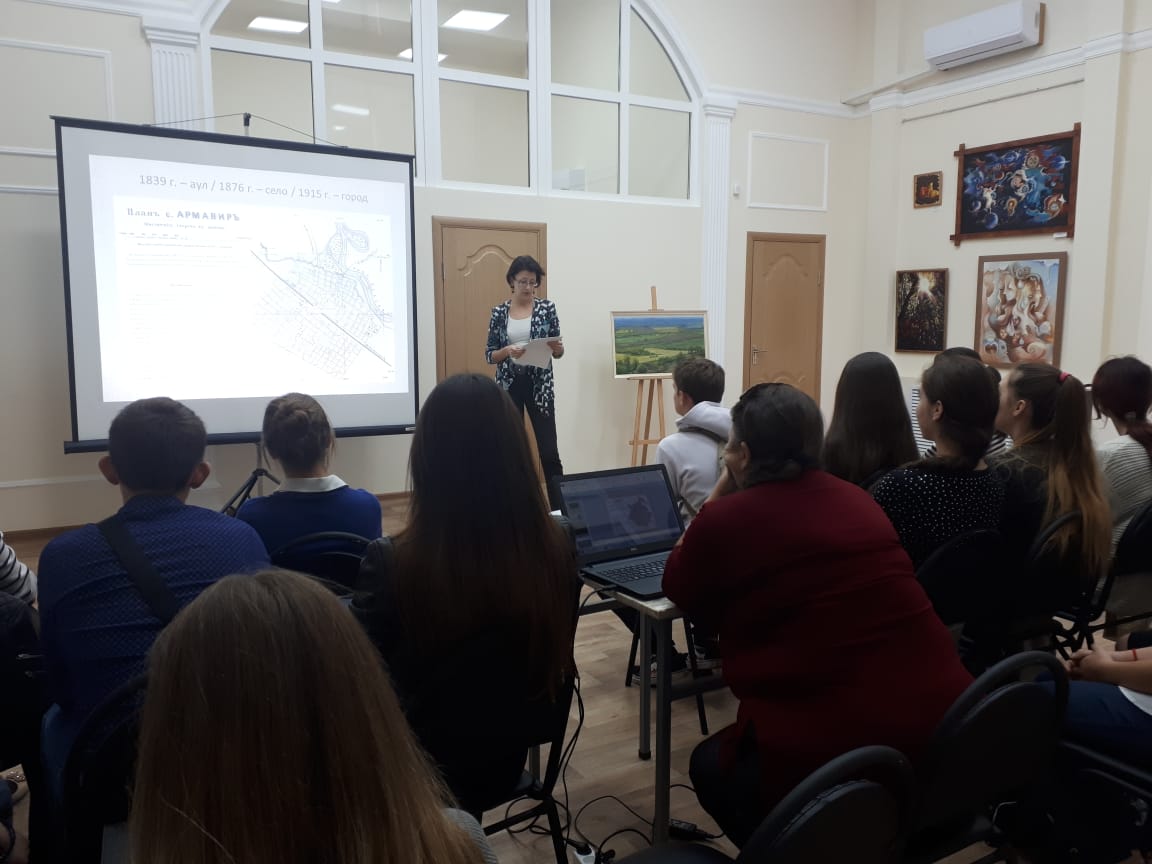 Подготовленная для них программа с поэтическим названием «Есть на юге уголок – сердцу милый городок…» искренне заинтересовала студентов. Учащиеся совершили виртуальную прогулку по старым улочкам Армавира, познакомились с архитектурой и жизненным укладом сельчан и горожан, обосновавшихся на этих землях более века назад. 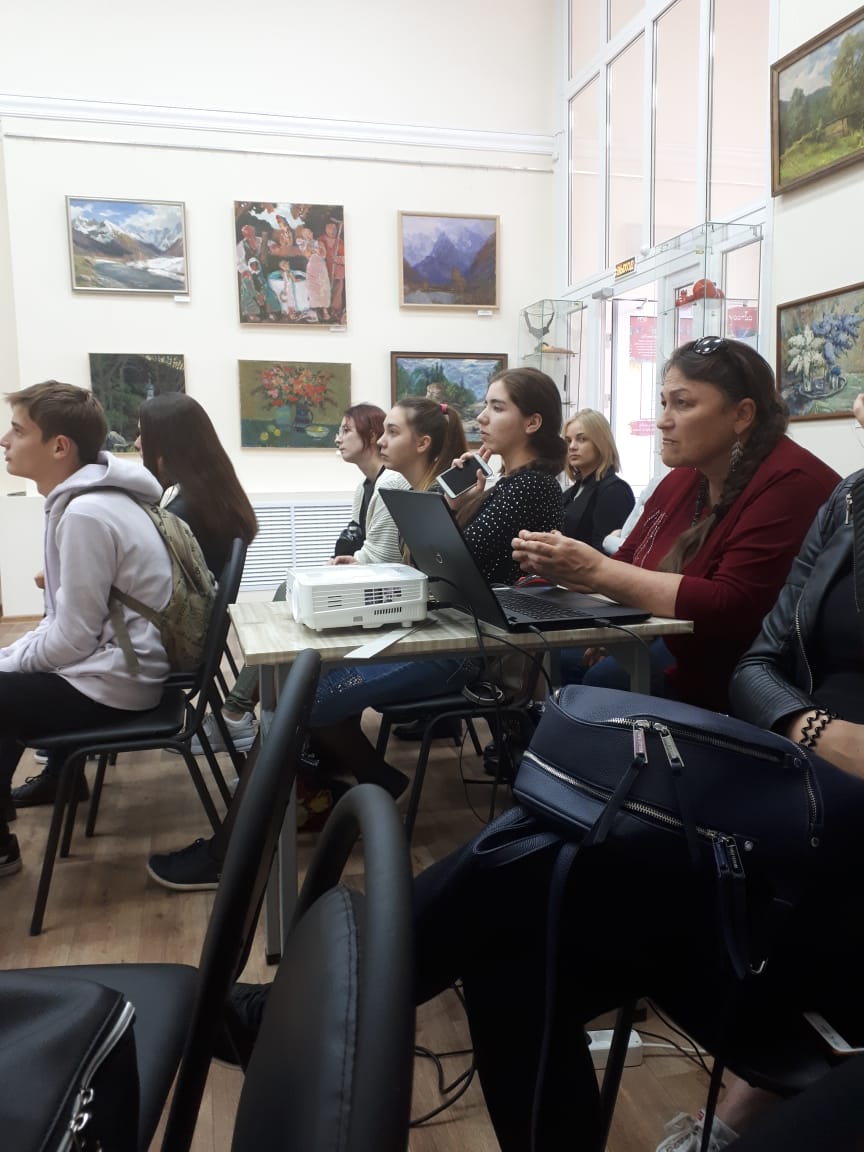 Ретро путешествие включило в себя историко географическую справку, основанную на научных исследованиях и архивных материалах кандидата исторических наук С.Н Ктиторова.  Познавательной и интересной была такая экскурсия не только для тех студентов, которые  приехали  получать образование в нашем южном городе, но и тех, которые родились и выросли в городе Армавире.  Так как они познакомились с новыми фактами, связанными с историей и современной жизнью Армавира. Украшением мероприятия стали графические и живописные работы местных художников Ольги и Валерии Марахиных и Владимира Черноуса.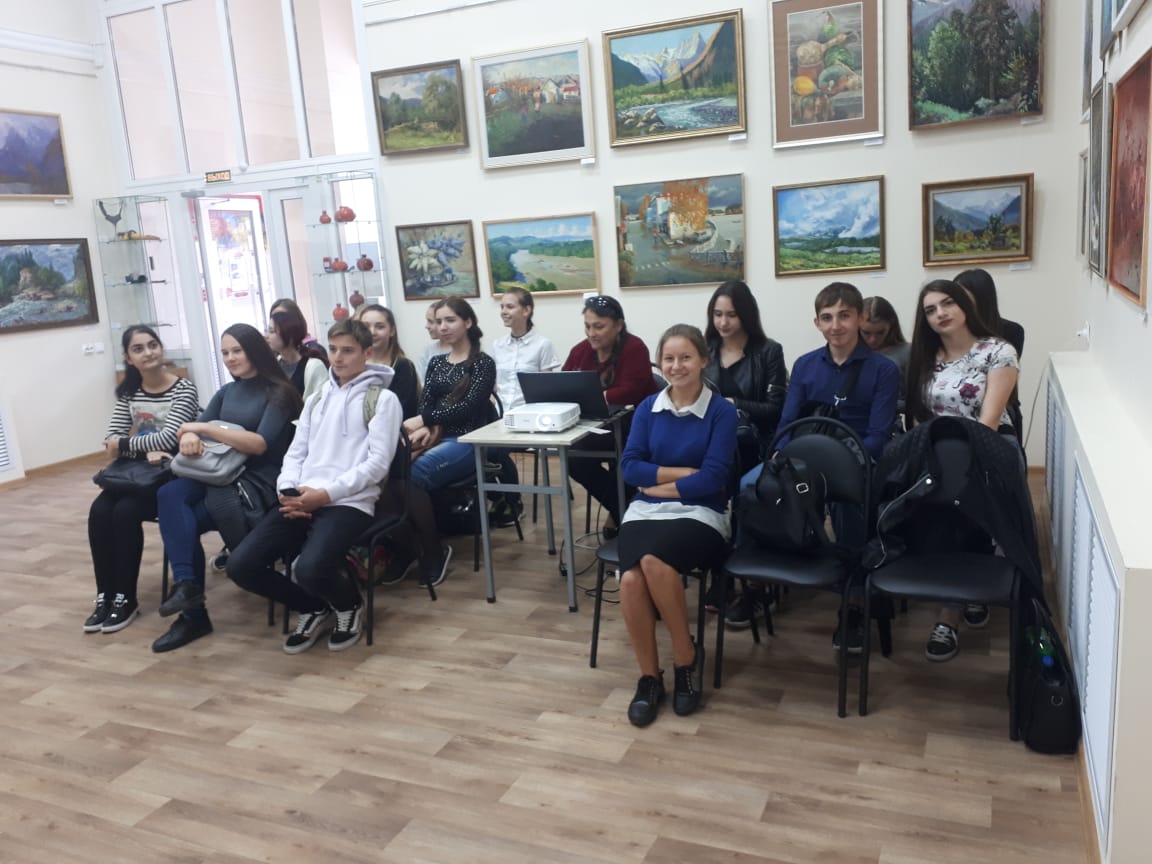 Несомненно, такое увлекательное  знакомство с городом, не может не повлиять на развитие у студентов гражданских качеств, чувства патриотизма и гордости за наш красивый город! 